МІНІСТЕРСТВО ОСВІТИ І НАУКИ УКРАЇНИУМАНСЬКИЙ ДЕРЖАВНИЙ ПЕДАГОГІЧНИЙ УНІВЕРСИТЕТ ІМЕНІ ПАВЛА ТИЧИНИІСТОРИЧНИЙ ФАКУЛЬТЕТКИЇВСЬКИЙ УНІВЕРСИТЕТ ІМЕНІ БОРИСА ГРІНЧЕНКАНІЖИНСЬКИЙ ДЕРЖАВНИЙ УНІВЕРСИТЕТІМЕНІ МИКОЛИ ГОГОЛЯЧЕРКАСЬКИЙ НАЦІОНАЛЬНИЙ УНІВЕРСИТЕТІМЕНІ БОГДАНА ХМЕЛЬНИЦЬКОГОУКРАЇНСЬКЕ ПРЕДСТАВНИЦТВО КАНАДСЬКОЇ НЕДЕРЖАВНОЇ ОРГАНІЗАЦІЇ «УКРАЇНСЬКО-ЄВРЕЙСЬКА ЗУСТРІЧ»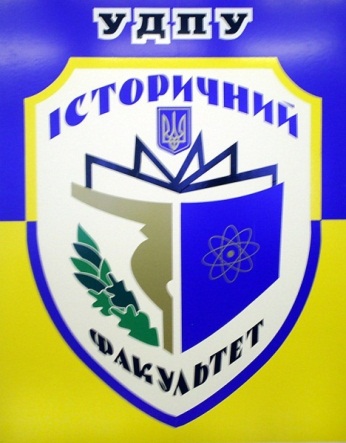 ПРОГРАМА ВСЕУКРАЇНСЬКОЇ НАУКОВОЇ КОНФЕРЕНЦІЇЗ МІЖНАРОДНОЮ УЧАСТЮ«СОЦІАЛЬНО-ЕКОНОМІЧНИЙ І ПОЛІТИЧНИЙ РОЗВИТОК КРАЇН СХІДНОЇ ЄВРОПИ У ХVІІІ-ХІХ СТ.»27 листопада 2020 рокуУманьПОРЯДОК РОБОТИ ВСЕУКРАЇНСЬКОЇ НАУКОВОЇ КОНФЕРЕНЦІЇЗ МІЖНАРОДНОЮ УЧАСТЮ«СОЦІАЛЬНО-ЕКОНОМІЧНИЙ І ПОЛІТИЧНИЙ РОЗВИТОК КРАЇН СХІДНОЇ ЄВРОПИ У ХVІІІ-ХІХ СТ.» 						Регламент:Доповідь на пленарному засіданні – до 25 хв.Виступ на секціях – до 10 хв.Запитання та обговорення – до 3 хв.ОРГАНІЗАЦІЙНИЙ КОМІТЕТ КОНФЕРЕНЦІЇ	Безлюдний Олександр – голова оргкомітету, ректор Уманського державного педагогічного університету імені Павла Тичини, доктор педагогічних наук, професорСамойленко Олександр – заступник голови оргкомітету, кандидат історичних наук, доцент, ректор Ніжинського державного університету імені Миколи Гоголя.Карасевич Анатолій – заступник голови оргкомітету, декан історичного факультету Уманського державного педагогічного університету імені Павла Тичини, кандидат філософських наук, професорБарвінок Ольга – кандидат історичних наук, доцент кафедри всесвітньої історії та методик навчання Уманського державного педагогічного університету імені Павла ТичиниГриневич Владислав – керівник Українського представництва канадської недержавної організації «Українсько-єврейська зустріч»Горохівський Петро – завідувач кафедри всесвітньої історії та методик навчання Уманського державного педагогічного університету імені Павла Тичини, кандидат педагогічних наук, професор Гордієнко Галина – кандидат історичних наук, доцент кафедри всесвітньої історії та методик навчання Уманського державного педагогічного університету імені Павла ТичиниКривошея Ігор – кандидат історичних наук, професор кафедри всесвітньої історії та методик навчання, науковий директор Польський культурно-освітній центр Уманського державного педагогічного університету імені Павла ТичиниКузнець Тетяна – завідувач кафедри історії України Уманського державного педагогічного університету імені Павла Тичини, завідувач науково-дослідної лабораторії «Історичне краєзнавство Уманщини», доктор історичних наук, професорСалата Оксана – доктор історичних наук, професор, завідувач кафедри історії України Київського університету імені Бориса ГрінченкаСінкевич Євген – професор кафедри всесвітньої історії та міжнародних відносин Черкаського національного університету імені Богдана ХмельницькогоСвященко Зінаїда – доктор історичних наук, професор кафедри всесвітньої історії та методик навчання Уманського державного педагогічного університету імені Павла ТичиниТацієнко Наталія – кандидат історичних наук, заступник декана історичного факультету з наукової роботи Уманського державного педагогічного університету імені Павла ТичиниШачковська Любов – кандидат політичних наук, доцент, завідувач кафедри соціальних і правових дисциплін Уманського державного педагогічного університету імені Павла Тичини27 листопада 2020 рокуУМАНСЬКИЙ ДЕРЖАВНИЙ ПЕДАГОГІЧНИЙ УНІВЕРСИТЕТ ІМЕНІ ПАВЛА ТИЧИНИ(Підключення: https://meet.google.com/tgb-deqf-san)Відкриття конференції 10.00 – 10.15Анатолій Карасевич, декан історичного факультету Уманського державного педагогічного університету імені Павла Тичини, кандидат філософських наук, професорПленарне засідання10.15 – 13.00МодераторАнатолій Карасевич, декан історичного факультету Уманського державного педагогічного університету імені Павла Тичини, кандидат філософських наук, професорІрина Кривошея, доктор історичних наук, професор кафедри всесвітньої історії та методик навчання Уманського державного педагогічного університету імені Павла ТичиниДжерела історії повсякдення козацької старшини Гетьманщини другої половини XVII-XVIІI ст.Рафал Димчик, доктор габілітований, професор, керівник Лабораторії інтердисциплінарних досліджень Університету імені Адама Міцкевича в ПознаніReguła Avatonu i jej wpływ na funkcjonowanie Świętej Góry Athos w literaturze XIX w.Євген Луняк, доктор історичних наук, професор, завідувач кафедри історії України Ніжинського державного університету імені Миколи Гоголя Барська конфедерація і Франція (1768-1772 рр.)Ярослав Балановський, кандидат політичних наук, доцент кафедри соціальних і правових дисциплін Уманського державного педагогічного університету імені Павла ТичиниТворення української громадянсько-політичної спільності у XVIII-XІX ст.Норберт Моравєц, доктор, ад'юнкт Інституту історії Гуманітарно-природничого університету імені Яна Длугоша в ЧенстоховіNeozachodniorusizm – między historią, ekonomią a polityką Ганна Маринченко, кандидат історичних наук, старший викладач кафедри історії Миколаївський національний університет імені В.О. СухомлинськогоЄвропейський вплив на розвиток освіти України у XVIII – XIX ст.Олександр Самойленко, ректор Ніжинського державного університету імені Миколи Гоголя кандидат історичних наук, доцент, Ніжинська гімназія вищих наук в ХІХ ст.: причини та процес створенняВіталій Андрєєв, доктор історичних наук, професор кафедри історії України Київського університету імені Бориса ГрінченкаСвітлана Андрєєва, кандидат історичних, доцент, старший науковий співробітник кафедри української літератури, компаративістики та грінченкознавства Київського університету імені Бориса ГрінченкаІсторія євреїв в Україні XVIII - початку XX ст. у науковому доробку Саула БоровогоВладислав Гриневич, керівник Українського представництва канадської недержавної організації «Українсько-єврейська зустріч»Історія євреїв України у XVIII – XIX ст. на сторінках видань «Україно-єврейської зустрічі»Салата Оксана, доктор історичних наук, професор, завідувач кафедри історії України Київського університету імені Бориса ГрінченкаПольська культурно-історична спадщина ХІХ століття та її вплив на духовно-культурний потенціал УкраїниІгор Кривошея, кандидат історичних наук, професор кафедри всесвітньої історії та методик навчання, науковий директор Польський культурно-освітній центр Уманського державного педагогічного університету імені Павла ТичиниПольські книгозбірні на Уманщині в ХІХ ст.Євген Сінкевич, професор кафедри всесвітньої історії та міжнародних відносин Черкаського національного університету імені Богдана Хмельницького«Тека станьчиків» – як політична програма краківських консерваторів стосовно відродження державності поляківНаталія Ковальова, доктор історичних наук, доцент кафедри філософії та українознавства ДВНЗ «Український державний хіміко-технологічний університет м. ДніпроВплив світової аграрної кризи кінця ХІХ ст. на формування передумов селянської революції в Наддніпрянській УкраїніЮрій Нікітін, доктор історичних наук, доцент, ректор Сумського обласного інституту післядипломної педагогічної освітиРоль органів місцевого самоврядування у підготовці медичних кадрів в кінці ХІХ – на початку ХХ ст. (на прикладі Чернігівської земської фельдшерської школи)ПАНЕЛЬ І13.30-17.30ІСТОРІОГРАФІЯ ТА ДЖЕРЕЛА ІСТОРІЇ СХІДНОЄВРОПЕЙСЬКИХ КРАЇНМодераторВ’ячеслав Гордієнко, кандидат історичних наук, доцент кафедри всесвітньої історії та методик навчання Уманського державного педагогічного університету імені Павла ТичиниВасиль Ільніцький, доктор історичних наук, професор, завідувач кафедри історії України Дрогобицького державного педагогічного університету імені Івана Франка, доцент кафедри мобілізаційної, організаційно-штатної, кадрової роботи та оборонного планування Національної академії сухопутних військ імені гетьмана Петра СагайдачногоІдеологія східноєвропейського аграризму у дослідженнях польських істориків Микола Запорожець, кандидат філософських наук, доцент кафедри соціальних і правових дисциплін Уманського державного педагогічного університету імені Павла ТичиниПроблема духовності в українській філософії другої половини XVIII – початку XIX ст.Анна Гедьо, доктор історичних наук, професор кафедри історії України Київського університету імені Бориса ГрінченкаДоброчинна діяльність іноземних консульств на Півдні України (середина ХІХ – початок ХХ ст.): джерелознавчий дискурс Олена Тітіка, кандидат історичних наук., доцент кафедри всесвітньої історії та міжнародних відносин Черкаського національного університету імені Богдана Хмельницького Український сегмент суспільно-політичних трансформацій на теренах Східної Європи в ХІХ ст.Наталія Чергік, старший науковий співробітник відділу науково-експозиційної роботи Національного заповідника «Хортиця»Класифікаційні ознаки українських музейних видань кінця ХІХ – початку ХХ століттяЛюбов Шачковська, кандидат політичних наук, професор кафедри соціальних і правових дисциплін Уманського державного педагогічного університету імені Павла ТичиниАналіз «гібридних» політичних режимів в країнах Східної Європи у XIX cт.Ольга Скус, кандидат історичних наук, доцент кафедри історії України Уманського державного педагогічного університету імені Павла Тичини Архівно-слідча справа Е. Я. Таубе як джерельної бази історії східноєвропейських країн ХІХ – поч. ХХ ст. В’ячеслав Гордієнко, кандидат історичних наук, доцент кафедри всесвітньої історії та методик навчання Уманського державного педагогічного університету імені Павла ТичиниСхідноєвропейська візантиністика другої половини ХІХ століттяВалентина Голобородько, кандидат історичних наук, доцент кафедри всесвітньої історії та методик навчання Уманського державного педагогічного університету імені Павла ТичиниКонституційні експерименти в Австрійській імперії ХІХ ст.Тетяна Клименко, кандидат історичних наук, доцент, директор Державного архіву Черкаської області Історія Східної Європи ХІХ ст. в дзеркалі документів ДАЧОНаталія Тацієнко, кандидат історичних наук, доцент кафедри історії України Уманського державного педагогічного університету імені Павла ТичиниСелянська тематика в навчальній дисципліні «Історія України ХІХ ст.Сергій Куценко, кандидат історичних наук, старший викладач кафедри всесвітньої історії та методик навчання Уманського державного педагогічного університету імені Павла ТичиниРоль музеїв у культурному та соціально-економічному розвитку Польщі в другій половині XIX - на початку XX ст.Галина Гордієнко, кандидат історичних наук, доцент кафедри всесвітньої історії та методик навчання Уманського державного педагогічного університету імені Павла ТичиниІсторичне товариство Нестора-літописця в краєзнавчому та пам’яткоохоронному русі України кінця ХІХ – початку ХХ ст.Ольга Гончарова, аспірантка кафедри історії України Уманського державного педагогічного університету імені Павла ТичиниПовсякденне життя польської шляхти Київської губернії в сучасній українській історіографії: короткий оглядОлена Джагунова, викладач-стажист кафедри історії України Уманського державного педагогічного університету імені Павла ТичиниДослідження історії країн Східної Європи в працях вчених Уманського державного педагогічного університету ім. Павла ТичиниПАНЕЛЬ ІІ13.30-17.30СУСПІЛЬНО-ПОЛІТИЧНІ ТРАНСФОРМАЦІЇ НА ТЕРЕНАХ СХІДНОЇ ЄВРОПИМодераторЗінаїда Священко, доктор історичних наук, професор кафедри всесвітньої історії та методик навчання Уманського державного педагогічного університету імені Павла ТичиниОлександр Перехрест, доктор історичних наук, професор кафедри всесвітньої історії та міжнародних відносин Черкаського національного університету імені Богдана Хмельницького Причини та наслідки українсько-польського протиборства на підвладних Польщі українських землях у ХVІІІ ст.Світлана Біляєва, доктор історичних наук, професор кафедри всесвітньої історії та методик навчання Уманського державного педагогічного університету імені Павла ТичиниІсторико-культурні наслідки соціально-політичних трансформацій на території України XVIII ст. (за матеріалами археологічних досліджень)Тетяна Терещенко, кандидат історичних наук, доцент кафедри всесвітньої історії та міжнародних відносин Черкаського національного університету імені Богдана ХмельницькогоУкраїнські землі як цивілізаційний фронтир у добу Просвітництва ХVІІІ ст.Світлана Гальченко, кандидат історичних наук, доцент кафедри всесвітньої історії та міжнародних відносин Черкаського національного університету імені Богдана Хмельницького Участь українських козаків у бойових діях російської імперської армії у Семирічній війні 1756-1763 рр.Наталія Бондарчук, вчитель історії, Єрківський ЗЗСО І‒ІІІ ступенівВплив присутності російської армії на землях Правобережної України (кінець XVIII ‒ перша половина ХІХ ст.Ігор Звірковський, кандидат історичних наук, доцент кафедри всесвітньої історії та міжнародних відносин Черкаського національного університету імені Богдана ХмельницькогоРосійсько-грузинські відносини в ІІ половині ХVІІІ ст.Сергій Кравцов, науковий співробітник Уманського краєзнавчого музеюУкраїна у вирі протистояння великих держав у XVIII – ХІХ ст.Людмила Хрящевська, кандидат історичних наук, доцент кафедри історії Миколаївський національний університет імені В.О. СухомлинськогоДемографічні зміни та процес урбанізації на українських землях у XVIII – XIX ст. Олексій Олєйнічук, кандидат юридичних наук, старший викладач кафедри соціальних і правових дисциплін Уманського державного педагогічного університету імені Павла ТичиниВплив Зібрання малоросійських прав 1807 року на соціально-економічний розвиток українських земельВікторія Пархета, викладач кафедри соціальних і правових дисциплін Уманського державного педагогічного університету імені Павла ТичиниСтановище народів Прибалтики в складі Російської імперії на початку XIX ст.Тетяна Кузнець, доктор історичних наук, професор, завідувач кафедри історії України Уманського державного педагогічного університету імені Павла Тичини, керівник науково-дослідної лабораторії «Історичне краєзнавство Уманщини»Православні монастирі Києва у ХІХ – на початку ХХ ст.: соціально-культурний вимірАнжела Іржавська, кандидат історичних наук., доцент кафедри всесвітньої історії та міжнародних відносин Черкаського національного університету імені Богдана ХмельницькогоКримська війна 1853–1856 рр., її вплив на геополітику у Східній ЄвропіЗінаїда Священко, доктор історичних наук, професор кафедри всесвітньої історії та методик навчання Уманського державного педагогічного університету імені Павла ТичиниВплив аграрної кризи кінця ХІХ ст. на розвиток сільського господарства країн Східної ЄвропиВікторія Кірєєва, кандидат історичних наук, доцент кафедри всесвітньої історії та міжнародних відносин Черкаського національного університету імені Богдана Хмельницького Витоки парламентаризму в країнах Східної Європи в ХІХ ст.Олена Скрипник, кандидат історичних наук, доцент кафедри всесвітньої історії та методик навчання Уманського державного педагогічного університету імені Павла ТичиниЕкономічний розвиток країн Східної Європи у ХІХ ст.: порівняльний аналізАльона Шмалюх, кандидат історичних наук, старший викладач кафедри всесвітньої історії та методик навчання Уманського державного педагогічного університету імені Павла ТичиниПоляки та українці в політиці Австро-Угорщини в другій половині 80-х років XIX ст.Лариса Фицик, кандидат історичних наук, доцент кафедри всесвітньої історії та методик навчання Уманського державного педагогічного університету імені Павла ТичиниІгор Фицик, кандидат філософських наук, доцент кафедри соціальних і правових дисциплін Уманського державного педагогічного університету імені Павла ТичиниСоціокультурний простір російського міста у XIX – на початку XX століттяВадим Цимбал, кандидат юридичних наук, доцент кафедри соціальних і правових дисциплін Уманського державного педагогічного університету імені Павла ТичиниОсобливості формування статутів громадянського суспільства в країнах Східної Європи у XIX ст.ПАНЕЛЬ ІІІ13.30-17.30АКТУАЛЬНІ ПИТАННЯ ЕКОНОМІЧНОГО ТА СОЦІОКУЛЬТУРНОГО РОЗВИТКУ СХІДНОЄВРОПЕЙСЬКОГО РЕГІОНУМодераторОльга Лісовська, кандидат історичних наук, доцент кафедри історії України Уманського державного педагогічного університету імені Павла Тичини Галина Саган, доктор історичних наук, професор кафедри всесвітньої історії Київського університету імені Бориса ГрінченкаСоціальна і культурна адаптація українських переселенців на Балканах (ХVІІІ-початок ХХ ст.)Зоя Возна, кандидат педагогічних наук, доцент кафедри всесвітньої історії та методик навчання Уманського державного педагогічного університету імені Павла ТичиниМейсенський фарфор – феномен культури Німеччини доби ПросвітництваСвітлана Бондар, кандидат політичних наук, доцент кафедри соціальних і правових дисциплін Уманського державного педагогічного університету імені Павла ТичиниКиєво-Могилянська академія як один із чинників інтеграції української освіти в європейське культурне середовище ХVІІІ ст.Ростислав Цімоха, викладач кафедри соціальних і правових дисциплін Уманського державного педагогічного університету імені Павла ТичиниКиєво-Могилянська академія як осередок культури, науки та мистецтва Східної Європи у XVIII ст.Анюта Радчук, аспірантка Уманського державного педагогічного університету імені Павла Тичини Самоосвіта шляхтянок Київської губернії 1793-1863 рр.Терещук Антон, аспірант Уманського державного педагогічного університету імені Павла ТичиниРоль та місце чоловіка в шляхетських сім’ях Київської губернії після Листопадового повстанняОлена Дудник, кандидат історичних наук, доцент кафедри історії України Уманського державного педагогічного університету імені Павла ТичиниДіяльність міського самоврядування Київської губернії в розвитку освіти кінця ХVІІІ ‒ початку ХХ ст.Наталія Земзюліна, доктор історичних наук, професор кафедри всесвітньої історії та міжнародних відносин Черкаського національного університету імені Богдана ХмельницькогоЖіноча складова європейського кооперативного руху (кінець
ХІХ – поч. ХХ ст.)Ольга Лісовська, кандидат історичних наук, доцент кафедри історії України Уманського державного педагогічного університету імені Павла Тичини Особливості економічної географії України в ХІХ століттіВіра Ревенко, кандидат історичних наук, старший викладач кафедри психології та педагогічної освіти Миколаївського класичного університету імені Пилипа ОрликаРоль адміралтейських поселень в системі соціально-економічних відносин Миколаївського Військового Губернаторства у 1805-1900 рр.Віталій Тацієнко, кандидат історичних наук, доцент кафедри історії України Уманського державного педагогічного університету імені Павла ТичиниЖіночі духовні училища в Правобережній Україні (друга половина ХІХ – початок ХХ ст.)Ольга Перепелюк, викладач-стажист кафедри історії України Уманського державного педагогічного університету імені Павла Тичини Церковні хори православних монастирів Києва у ХІХ – на початку ХХ століттяОлена Максимчук, викладач кафедри соціальних і правових дисциплін Уманського державного педагогічного університету імені Павла ТичиниОсобливості культурного розвитку країн Східної Європи у XIX ст.Альона Дабіжа, викладач-стажист кафедри історії України Уманського державного педагогічного університету імені Павла ТичиниСамоврядування повітових міст Правобережної України у другій половині XIX ст.Тетяна Родік, старший викладач кафедри соціальних і правових дисциплін Уманського державного педагогічного університету імені Павла ТичиниРозвиток природоохоронного законодавства на українських землях в XIX ст. ПАНЕЛЬ ІV13.30-17.30«ПЕРСОНАЛІЗАЦІЯ ІСТОРІЇ КРАЇН СХІДНОЇ ЄВРОПИ»МодераторПетро Горохівський, кандидат педагогічних наук, професор кафедри всесвітньої історії та методик навчання Уманського державного педагогічного університету імені Павла ТичиниКатерина Діденко, викладач кафедри всесвітньої історії та методик навчання Уманського державного педагогічного університету імені Павла ТичиниРоль Тадеуша Костюшка в процесі державотворення Польщі у ХVІІІ ст.Петро Горохівський, кандидат педагогічних наук, професор, завідувач кафедри всесвітньої історії та методик навчання Уманського державного педагогічного університету імені Павла ТичиниЯрослав Домбровський – польський військовий діяч, учасник боротьби за незалежність ПольщіВікторія Фуркало, кандидат філософських наук, доцент кафедри соціальних і правових дисциплін Уманського державного педагогічного університету імені Павла ТичиниПро особливості брацлавського періоду творчості цадика НахманаВолодимир Фуркало, кандидат філософських наук, доцент кафедри соціальних і правових дисциплін Уманського державного педагогічного університету імені Павла ТичиниСлов'янський світ у творчості Тараса ШевченкаОльга Барвінок, кандидат історичних наук, доцент кафедри всесвітньої історії та методик навчання Уманського державного педагогічного університету імені Павла ТичиниЙоахим Лелевель – ідеолог польського конспіративного руху першої третини ХІХ ст.Анатолій Карасевич, кандидат філософських наук, професор кафедри кафедри соціальних і правових дисциплін, декан історичного факультету Уманського державного педагогічного університету імені Павла ТичиниОксана Карасевич, кандидат історичних наук, викладач кафедри філософії та суспільних дисциплін Уманського державного педагогічного університету імені Павла ТичиниМикола Борецький – другий митрополит української автокефальної православної церквиВалентин Доморослий, кандидат історичних наук, доцент кафедри доцент кафедри соціально-гуманітарних і правових дисциплін Уманського національного університету садівництваПоразка повстання декабристів та її наслідки для суспільного життя Російської імперії: просопографічний аспектАнна Шауренко, кандидат історичних наук, старший викладач кафедри всесвітньої історії та методик навчання Уманського державного педагогічного університету імені Павла ТичиниПостать М.Т. Лоріса-Мелікова в контексті Східноєвропейської історіїМихайло Янчук, кандидат історичних наук, викладач кафедри історії України Уманського державного педагогічного університету імені Павла Тичини Випускники духовних навчальних закладів Київської єпархії другої половини ХІХ ст. ‒ учителі-викладачі в системі світської освітиІгор Опацький, кандидат історичних наук, старший викладач кафедри історії України Уманського державного педагогічного університету імені Павла Тичини Внесок музейників Уманщини у дослідження історії та етнографії краюПідведення підсумків конференції17.30 – 18.00Час проведенняНазва заходуМісце проведення27 листопада 2020 р.Уманський державний педагогічний університет імені Павла Тичини 27 листопада 2020 р.Уманський державний педагогічний університет імені Павла Тичини 27 листопада 2020 р.Уманський державний педагогічний університет імені Павла Тичини 9.30-10.00Реєстрація учасниківПідключення: https://meet.google.com/tgb-deqf-san 10.00-13.00Пленарне засіданняПідключення: https://meet.google.com/tgb-deqf-san 13.00-13.30Перерва13.30-17.30І ПанельІсторіографія та джерела історії східноєвропейських країнПідключення: https://meet.google.com/tgb-deqf-san13.30-17.30ІІ ПанельСуспільно-політичні трансформації на теренах Східної ЄвропиПідкючення: https://meet.google.com/hup-tzht-hyz 13.30-17.30ІІІ ПанельАктуальні питання економічного та соціокультурного розвитку східноєвропейського регіонуПідключення: https://meet.google.com/ypv-isxw-ojg 13.30-17.30ІV ПанельПерсоналізація історії країн Східної ЄвропиПідключення: https://meet.google.com/ebf-vbri-qqi 